PARTICIPANTS TO THE PLANNING ACTIVITY.GOVERNANCE.WARD COUNCILLOR			:	Elizabeth J.C CronjeWARD COMMITTEE STRUCTURE	:	10 + 1STAKEHOLDERS.INTRODUCTION.EXECUTIVE SUMMARY.This document represents a Community Based Plan for Ward 02, Newcastle Local Municipality.  Entailed herein is a brief reflection of the status quo, development challenges as well as priorities and objectives towards the development of the ward. The purpose of this document is to ensure development at grass root level and thus inform the development of the municipality’s Integrated Development Plan.SITUATIONAL ANALYSIS.GEOGRAPHIC AREAS FALLING WITHIN THE WARD.The names of the geographical areas that falling within ward 02Aviary Hill SchuinshoogteSignal HillSunny RidgePioneer ParkPOPULATION SIZE AND GROWTH PATTERNS.Table 1: 2011 Stats on the Population Size and Gender Distribution in ward 02 (2011 Census Data from Stats SA overlaid onto the 2016 boundaries).An analysis of the statistical figures shows that there’s a higher majority of females (F – 53%) than males (M – 47%) within the ward.  A comparison of the figures with that of other wards within the Newcastle Local Municipality shows that ward 2 has an average population size in comparison to the other Wards within the boundaries of Newcastle.HOUSEHOLD SIZE.An analysis of the total number of households within Newcastle also shows that ward 2 is the third highest number of households compared to other wards in Newcastle. The total number of households is 3159 in ward 2 and the average household size 4 people per household. This is below the average household size of Newcastle which is 4.2 people per household.AGE STRUCTURE.Table 2: 2011 Stats on the Age Structure in ward 02 (Source: 2011 Census Data from Stats SA overlaid onto the 2016 boundaries).Figure 1: Age Structure in ward 02 (Source: 2011 Census Data from Stats SA overlaid onto the 2016 boundaries).An Analysis on statistics pertaining to the age structure reveals that the majority of the ward is made up of the youth and this is the general trend within the wards in Newcastle. The population falling between the ages 30 -44 years in ward 2 has the highest number compared to other wards. This implies that there is a high dependency ratio and a need for development efforts to be concentrated towards youth empowerment through the provision of skills and training and the channelling of investments into early childhood development, both from a skills provision perspective and in relation to all round health.GENDER DISTRIBUTION.An analysis of the statistical figures on gender distribution shows that there is a majority of females (F-53%) in the ward compared to their male (M-47%) counterparts. This is the general trend within most of the wards in Newcastle. This has been attributed to the migrant nature of labour that many men in Newcastle engage in, moving to more affluent cities like Johannesburg and/or Durban.Figure 2: Population Size and Gender Distribution in ward 02 (Source: 2011 Census Data from Stats SA overlaid onto the 2016 boundaries).STATE OF HEALTH (HIV/AIDS).The following entails initiative towards a health community which entails are currently taking place.Running Walks Swimming GymThus, besides the lack of any forum or organisation dealing with health issues, individuals within the ward do their best to maintain a healthy lifestyle.EDUCATION PROFILE.Table 3: Highest level of education in ward 02 (Source: 2011 Census Data from Stats SA overlaid onto the 2016 boundaries).Figure 3: Highest level of education in ward 02 (Source: 2011 Census Data from Stats SA overlaid onto the 2016 boundaries).A clear majority of people within Ward 2 have completed Grade 12/Standard 10/Form 5 as the highest level of education. From there onwards, the numbers decrease. However, Ward 2 has the highest number of people who have obtained tertiary education amongst the Wards in Newcastle. The implications therefore point to a need for job opportunities to accommodate the vast number of skilled graduates in Ward 2. Upon consultation with the stakeholders in the ward, it was noted that many of the youth members express the need for assistance with regards to entrepreneurial ambitious.EMPLOYMENT AND UNEMPLOYMENT.Table 4: Employment and unemployment levels in ward 2 (Source: 2011 Census Data from Stats SA overlaid onto the 2016 boundaries).Ward 2 is located in the Suburbs in Newcastle. It is one of the Wards with a high number of skilled youth. Most people within the ward are employed in long term careers and the estimated ratio between the employed and unemployed is said to be 14:1. Majority of the people in ward 2 are working within the following:Government DepartmentsMunicipality Private Sector Self employedSOCIO-ECONOMIC STATUS (POVERTY LEVELS).Statistically, most of the Ward is employed or in most household we can say there is someone who is working and can afford to provide food. However, there are people within the ward who are living in poverty.CHILD HEADED HOUSEHOLDS.There are stakeholders who also indicated that there are some households that are child-headed within the Ward due to a number of parents who are working in other towns or cities.  The Ward has a limited number of child headed households, however the exact number has not yet been established as a detailed survey of the Ward with regards to this has not yet been done.STATE OF INFRASTRUCTURE (SERVICE DELIVERY).Needs upgrades:  Potholes, Road Surface, sewerages, and Storm water.  Even though we are totally for new developments and expansion of the ward, the ward committee is considering drastic measures like petition to stop any new development of B&B’s before there are not drastic upgrading of the infrastructure in ward 2.  Table 5: Access to energy for heating in ward 2 (Source: 2011 Census Data from Stats SA overlaid onto the 2016 boundaries).Table 6: Access to energy for cooking in ward 2 (Source: 2011 Census Data from Stats SA overlaid onto the 2016 boundaries).Table 7: Access to energy for lighting in ward 2 (Source: 2011 Census Data from Stats SA overlaid onto the 2016 boundaries).Table 8: Access to potable water in ward 2 (Source: 2011 Census Data from Stats SA overlaid onto the 2016 boundaries).Table 9: Access to adequate sanitation in ward 2 (Source: 2011 Census Data from Stats SA overlaid onto the 2016 boundaries).Table 10: Access to refuse removal services in ward 2 (Source: 2011 Census Data from Stats SA overlaid onto the 2016 boundaries).Table 11: Type of main dwelling for households in ward 2 (Source: 2011 Census Data from Stats SA overlaid onto the 2016 boundaries).CRIME AND SAFETY.Due to donga’s in the ward, very long grass on Department of Education, municipal and privately owned properties, crime is out of hand in ward 2 at the moment.  Drastic measurements needs to be taken in this regards.CITIZEN SATISFACTION.Kindly mark with an X:STATE OF THE ENVIRONMENT.Well developed – the issue is with the aging infrastructure hence it Needs maintenance like Potholes, Sewerage, and Storm water.Dongas from water streams are not in conducive manner needs to be maintained. Open spaces they need attention such grass cutting and waste removal. LOCAL ECONOMIC DEVELOPMENT.1 shopping centre and 1 Petrol garage SPORTS, ARTS AND CULTURE.Only the schools have the sport facilities other than that we have none. We have 0ne Park that is off poor state that’s needs maintenance in terms of the facilities within the park.RELIGIOUS FACILITIES.Various ChurchesSOCIO-ECONOMIC FACILITIES.We have:5 retirement old age home. Shopping complex Swimming pool Wards proposed to be prioritised with a community hall and municipal sport centres for youth and other. LAND USE MANAGEMENT (INCLUDING SPATIAL TRENDS AND PATTERNS).The following entails the predominant land uses with ward 14:-A high majority of residential land uses.Agriculture land (live Stork) Vacant sites (very poorly maintained) Open spaces (very poorly maintained)Churches AGRICULTURAL ACTIVITY (INCLUDING GRAZING).Three agriculture live stork agricultural properties Naartgaal street (Aviary hill) Coronation road Signal hillLAND TENURE/OWNERSHIP.CLIMATE CHANGE (NATURAL DISASTER WITHIN THE LAST 30 YEARS).Ward 2 haven’t got any nation disasters except for veld fires on un-maintained properties  DISABILITY PROFILE.Due to high percent of elderly people in the ward disability I a major challenge in ward 2. Due to the poor maintenance of infrastructure in ward 2 disable people are not carted for. IMMIGRATION PROFILE.We have one business operation in ward 2 which is raining concern regarding the legality and it is ruined by the foreigners STATE OF GOVERNANCE (INCLUDING TRADITIONAL LEADERSHIP).No Government DepartmentsPUBLIC PARTICIPATION IN MUNICIPAL AFFAIRS (INCLUDING MECHANISMS).Through organisations and ward CommitteePROJECTS THAT HAVE TAKEN PLACE OVER THE YEARS.Townhouses ( property serviced for development)Constructions on part of the dongas running through ward 2SWOT ANALYSIS.LISTING OF PRIORITY NEEDS.Sport facilities Community HallUpgrading of infrastructure Services delivery in terms of community services  OBJECTIVES OF THE WARD TOWARDS DEVELOPMENT. Upgrading of infrastructure Better service delivery re. Grass cutting act. Sport facilities Community hall SUSTAINABLE DEVELOPMENT GOALS AS A STRATEGY.DECLARATION.I _____________________________ the Ward Councillor for Ward 4, in conjunction with my key stakeholders of the ward, would like to declare that the Community Based Plan which has been produced by the Newcastle Local Municipality is in fact a true representation of the proceedings that have taken place within the month of March 2019, and it is indeed a true reflection of the needs and aspirations of the community.NAMEMALE/FEMALEPORTFOLIOEric M. NtshangaseMWard Committee SecretaryMbono L. NsukaziMGugulethu N. NkosiFLindiwe L. MbathaFBeauty L. MashegoFBernice D. ClarkFAttlee J.H. ClarkMNico Jan ChowlesMJohn WadeMBeverley WadeFPARTICIPATING ORGANIZATION & SECTOROBJECTIVESCPFTO ENSURE SAFETY AND SECURITY IN WARD 2SAKEKAMERBUSINESS CHAMBERSIMATTERLIVING WITH DISABILITY AND YOUTH POPULATION SIZE & GENDER DISTRIUTIONPOPULATION SIZE & GENDER DISTRIUTIONPOPULATION SIZE & GENDER DISTRIUTIONPOPULATION SIZE & GENDER DISTRIUTIONPOPULATION SIZE & GENDER DISTRIUTIONMALES%FEMALES%TOTAL444348%499052%9432AGE STRUCTUREAGE STRUCTUREAGE STRUCTUREAGE STRUCTUREAGE STRUCTUREAGE STRUCTUREAGE STRUCTURE0 – 1415 - 2930 – 4445 - 5960 - 7475 and aboveGrand Total200419732094193711262999432HIGHEST LEVEL OF EDUCATIONHIGHEST LEVEL OF EDUCATIONHIGHEST LEVEL OF EDUCATIONNo schooling1811.9%Grade 02122.24%Grade 1/sub A1711.8%Grade 2/sub B1421.5%Grade 3/std 1/ABET 1/Kha Ri Gude; SANLI1791.7%Grade 4/std 21631.7%Grade 5/std 3/ABET 21561.6%Grade 6/std 41701.8%Grade 7/std 5/ABET 32342.4%Grade 8/std 6/form 13733.9%Grade 9/std 7/form 2/ABET 43213.4%Grade 10/std 8/form 38108.5%Grade 11/std 9/form 43483.6%Grade 12/std 10/form 5256427%NTC I/N1/NIC/(V) Level 2250.6%NTC II/N2/NIC/(V) Level 3660.6%NTC III/N3/NIC/(V) Level 41251.3%N4/NTC 4991.04%N5/NTC 5680.72%N6/NTC 61141.2%Certificate with less than Grade 12/std 10370.39%Diploma with less than Grade 12/std 10510.54%Certificate with Grade 12/std 101841.9%Diploma with Grade 12/std 104204.45%Higher Diploma5655.9%Post Higher Diploma (Masters; Doctoral Diploma)850.9%Bachelors Degree3954.18%Bachelors Degree and Post-graduate Diploma1892.0%Honours Degree2042.16%Higher Degree (Master; Doctorate)1031.09%Other430.45%Unspecified-Not applicable6076.4%Grand Total9432100%EmployedUnemployedDiscouraged work-seekerOther not economically activeUnspecifiedNot applicableGrand Total4173281681967-29439432ACCESS TO ENERGY FOR HEATINGACCESS TO ENERGY FOR HEATINGACCESS TO ENERGY FOR HEATINGACCESS TO ENERGY FOR HEATINGACCESS TO ENERGY FOR HEATINGACCESS TO ENERGY FOR HEATINGACCESS TO ENERGY FOR HEATINGACCESS TO ENERGY FOR HEATINGACCESS TO ENERGY FOR HEATINGACCESS TO ENERGY FOR HEATINGACCESS TO ENERGY FOR HEATINGElectricityGasParaffinWoodCoalAnimal dungSolarOtherNoneUnspecifiedGrand Total3316342153084334-68222177ACCESS TO ENERGY FOR COOKINGACCESS TO ENERGY FOR COOKINGACCESS TO ENERGY FOR COOKINGACCESS TO ENERGY FOR COOKINGACCESS TO ENERGY FOR COOKINGACCESS TO ENERGY FOR COOKINGACCESS TO ENERGY FOR COOKINGACCESS TO ENERGY FOR COOKINGACCESS TO ENERGY FOR COOKINGACCESS TO ENERGY FOR COOKINGACCESS TO ENERGY FOR COOKINGElectricityGasParaffinWoodCoalAnimal dungSolarOtherNoneUnspecifiedGrand Total403946715065026-19222177ACCESS TO ENERGY FOR LIGHTINGACCESS TO ENERGY FOR LIGHTINGACCESS TO ENERGY FOR LIGHTINGACCESS TO ENERGY FOR LIGHTINGACCESS TO ENERGY FOR LIGHTINGACCESS TO ENERGY FOR LIGHTINGACCESS TO ENERGY FOR LIGHTINGACCESS TO ENERGY FOR LIGHTINGACCESS TO ENERGY FOR LIGHTINGElectricityGasParaffinCandlesSolarOtherNoneUnspecifiedGrand Total30952-43-4503159ACCESS TO WATERACCESS TO WATERACCESS TO WATERACCESS TO WATERACCESS TO WATERACCESS TO WATERACCESS TO WATERACCESS TO WATERACCESS TO WATERPiped (tap) water inside the dwellingPiped (tap) water inside the yardPiped (tap) water on community stand: distance less than 200m from dwellingPiped (tap) water to community stand: distance less than 200m and 500m from dwellingPiped (tap) water to community stand: distance less than 500m and 1000m from dwellingPiped (tap) water on community stand: distance greater than 1000m (1 km) from dwellingNo access to piped (tap) waterUnspecifiedGrand Total306728111-10503159ACCESS TO SANITATIONACCESS TO SANITATIONACCESS TO SANITATIONACCESS TO SANITATIONACCESS TO SANITATIONACCESS TO SANITATIONACCESS TO SANITATIONACCESS TO SANITATIONACCESS TO SANITATIONACCESS TO SANITATIONNoneFlush toilet (connected to sewerage system)Flush toilet (with septic tank)Chemical toiletPit latrine with ventilation (VIP)Pit latrine without ventilationBucket latrineOtherUnspecifiedGrand Total3308216-1115503159ACCESS TO REFUSE REMOVAL SERVICESACCESS TO REFUSE REMOVAL SERVICESACCESS TO REFUSE REMOVAL SERVICESACCESS TO REFUSE REMOVAL SERVICESACCESS TO REFUSE REMOVAL SERVICESACCESS TO REFUSE REMOVAL SERVICESACCESS TO REFUSE REMOVAL SERVICESACCESS TO REFUSE REMOVAL SERVICESRemoved by local authority at least once a weekRemoved by local authority less oftenCommunal refuse dumpOwn refuse dumpNo rubbish disposalOtherUnspecifiedGrand Total2993102563-503159TYPE OF MAIN DWELLINGTYPE OF MAIN DWELLINGTYPE OF MAIN DWELLINGTYPE OF MAIN DWELLINGTYPE OF MAIN DWELLINGTYPE OF MAIN DWELLINGTYPE OF MAIN DWELLINGTYPE OF MAIN DWELLINGTYPE OF MAIN DWELLINGTYPE OF MAIN DWELLINGTYPE OF MAIN DWELLINGTYPE OF MAIN DWELLINGTYPE OF MAIN DWELLINGTYPE OF MAIN DWELLINGHouse or brick/concrete block structure on a separate stand or yardTraditional dwelling/hut/structure made of traditional materialsFlat or apartment in a  block of flatsCluster house in complexTown house (semi-detached house in complex)Semi-detached houseHouse/flat/room in back yardInformal dwelling/shack in back yardInformal dwelling/shack NOT in back yard; e.g. in an informal/squatter settlement or on farmCaravan or tentOtherUnspecifiedNot applicableGrand Total2394669117901405156503413159BASIC SERVICEPOORFAIRGOODACCESS TO ADEQUATE WATERACCESSA TO ADEQUATE SANITATIONACCESS TO WASTE REMOVAL SERVICESACCESS TO ELECTRICITY FOR LIGHTING AND COOKINGACCESS TO ADEQUATE HOUSINGACCESS TO SOCIAL FACILITIESACCESS TO SAFETY AND SECURITY FACILITIESACCESS TO EDUCATIONAL FACILITIESACCESS TO HEALTH FACILITIESROADS AND STORMWATERENVIRONMENTAL SUSTAINABILITYACCESS TO SPORTS FACILITIESSTRENGHTSWEAKNESSDevelopedGood Infrastructure.Education.Safety.Maintenance Plans.Parks not maintainedRiverOPPORTUNITIESTHREATSDeveloped trim Park.Develop DongaDevelop Sport FacilitiesImprovement of TrafficDrugsLack of LightingRoad marking paintingLack of Speed humps17 SDGROLES AND RESPONSIBILITIES BY THE COMMUNITY / ACTION PLANROLES AND RESPONSIBILITIES FROM MUNICIPALITY / SUPPORT NEEDEDROLES AND RESPONSIBILITIES FROM GOVERNMENT SECTOR DEPARTMENTS / SUPPORT NEEDEDPROJECT NAMEGEOGRAPHICAL LOCATION OF PROJECTBENEFICIARIESEnd Poverty in all forms everywhereEnd hunger, achieve food security and improved nutrition, and promote sustainable agriculture.Ensure healthy lives and promote well-being for all agesEnsure inclusive and equitable quality education and promote life-long learning opportunities for allAchieve gender equality and empower all women and girlsEnsure availability and sustainable management of water and sanitation for all.Ensure access to affordable, reliable, sustainable and modern energy for all.Promote sustained, inclusive and sustainable economic growth, full and productive employment and decent work for all.Build resilient infrastructure, promote inclusive and sustainable industrialization and foster innovationReduce inequality within and among countriesMake cities and human settlements inclusive, safe, resilient, and sustainableEnsure sustainable consumption and production patterns Take urgent action to combat climate change and its impactsConserve and sustainably use the oceans, seas and marine resources for sustainable development.Protect, restore and promote sustainable use of terrestrial ecosystems, sustainably manage forests, combat desertification, and halt and reserve land degration and halt biodiversity lossCleaning of Ncandu RiverPromote peaceful and inclusive societies for sustainable development, provide access to justice for all and build effective, accountable and inclusive institutions at all; andStrengthen the means of implementation and revitalize the global partnership for sustainable development. COUNCILLOR’S NAMESIGNATUREWARD COMMITTEE MEMBERSSIGNATURE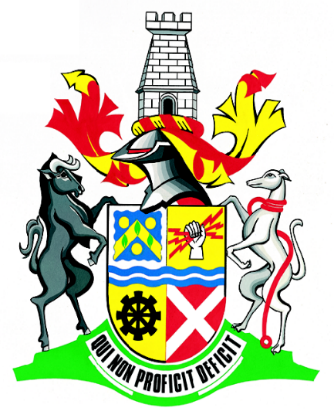 